УкраїнаВАЛКІВСЬКА МІСЬКА РАДАБОГОДУХІВСЬКОГО РАЙОНУ ХАРКІВСЬКОЇ ОБЛАСТІVIІІ сесія VIII скликання ПРОЄКТ РІШЕННЯПро затвердження порядку денного пленарного засідання чергової  VІІІ сесіїВалківської міської ради VІІІ скликання               Відповідно до ст.46 Закону України «Про місцеве самоврядування в Україні», керуючись Регламентом Валківської міської ради VІІІ скликання, що затверджений  рішенням ІІІ сесії Валківської міської ради VІІІ скликання від 22 грудня 2020 року №31, Валківська міська рада вирішила:Затвердити порядок денний пленарного засідання чергової  VІІІ сесії Валківської міської ради VІІІ скликання, а саме:1.Про затвердження Статуту Валківської міської територіальної громадиДоповідає: Грінченко О.Л.,  начальник відділу економічного розвитку та інвестицій2. Про внесення змін до частини ІV «Капітальні вкладення на об’єкти соціально-економічного значення у 2021 році»  Програми економічного і соціального розвитку Валківської міської територіальної громади на 2021 рік, затвердженої  рішенням V сесії Валківської  міської ради VIII скликання від 18 лютого 2021 року № 152Доповідає: Грінченко О.Л.,  начальник відділу економічного розвитку та інвестицій3. Про затвердження  Програми фінансування медичного огляду громадян, які проходять приписку до призовної дільниці, підлягають призову на строкову військову службу, військову службу за контрактом та інших категорій військовозобов’язаних на території Валківської міської ради на 2021 рікДоповідає: Носатов Б.В., головний лікар КНП “Валківська ЦРЛ”4. Про утворення комунальної установи «Центр фізичного здоров’я населення “Спорт для всіх» Валківської міської ради» та затвердження її Статуту.Доповідає: Турчин І.О., головний спеціаліст відділу з питань молоді, фізичної культури та спорту. 5. Про затвердження Положення про Центр надання адміністративних послуг Валківської міської ради(у новій редакції)Доповідає: Мандич Д.М., начальник відділу надання адміністративних послуг6. Про затвердження Регламенту Центру надання адміністративних послуг Валківської міської радиДоповідає:  Мандич Д.М., начальник відділу надання адміністративних послуг7. Про затвердження Положення про порядок встановлення меморіальних  дощок Доповідає: Холодний О.М., начальник відділу культури,  туризму та охорони  культурної спадщини8. Про передачу міжбюджетного трансферту з міського бюджету обласному бюджету Доповідає: Заворотня Н.М., начальник відділу освіти9. Про визначення вартісного критерію основних засобів 	Доповідає: Зягун Н.М., начальник відділу бухгалтерського обліку10. Про внесення змін до рішення Валківської міської ради від 22 грудня 2020 року №42 «Про бюджет Валківської міської територіальної громади на 2021 рік» та  додатків до нього  (20531000000)Доповідає: Левчук Л.О, начальник фінансового управління 11. Про вчинення нотаріальних дій посадовими особами міської радиДоповідає: Желевська Н.Б., керуюча справами виконавчого комітету міської ради12. Про внесення змін до рішення ІІІ сесії Валківської міської ради VІІІ скликання від 22 грудня 2020 року № 46 «Про затвердження старост»Доповідає: Желевська Н.Б., керуюча справами виконавчого комітету міської ради13. Про утворення КОМУНАЛЬНОЇ УСТАНОВИ «МІСЦЕВА СЛУЖБА КОМУНАЛЬНОЇ ВЛАСНОСТІ ВАЛКІВСЬКОЇ МІСЬКОЇ РАДИ БОГОДУХІВСЬКОГО РАЙОНУ ХАРКІВСЬКОЇ ОБЛАСТІ» та затвердження її СтатутуДоповідає: Пилипенко Т.П, начальник відділу комунальної власності Валківської міської ради14. Про  передачу в межах комунальної власності Валківської міської територіальної громади комп’ютерної техніки з балансу міської ради на баланс  управління соціального захисту населення Валківської міської ради  Доповідає: Пилипенко Т.П, начальник відділу комунальної власності Валківської міської ради15. Про  передачу в межах комунальної власності Валківської міської територіальної громади  матеріальних цінностей з балансу міської ради на баланс відділу оcвіти Валківської міської ради Доповідає: Пилипенко Т.П, начальник відділу комунальної власності Валківської міської ради16. Про визначення замовника проєкту  (кінцевого бенефіціара) та розпорядника субвенції з державного бюджету у рамках реалізації Надзвичайної кредитної програми для відновлення України  Доповідає: Пилипенко Т.П, начальник відділу комунальної власності Валківської міської ради17. Про внесення змін до рішення  Валківської міської ради № 246 від 25 березня 2021 року «Про надання згоди на прийняття у комунальну власність Валківської  міської територіальної громади із державної власності артезіанської свердловини № 45-1980 та насоса ЕЦВ 6-10-110, що обліковуються на балансі філії ГПУ «Шебелинкагазвидобування» АТ «Укргазвидобування»Доповідає: Пилипенко Т.П, начальник відділу комунальної власності Валківської міської ради18. Про надання згоди на безоплатне прийняття у  комунальну власність Валківської  міської територіальної громади  двох  артезіанських свердловин, що знаходяться на території с. Костів та обліковуються на балансі ПСП «Костівське»Доповідає: Пилипенко Т.П, начальник відділу комунальної власності Валківської міської ради19. Про внесення змін до рішення Валківської міської ради № 198 від 18 лютого 2021 року «Про затвердження переліку об’єктів комунальної власності Валківської міської  територіальної громади, щодо яких прийнято рішення про передачу в оренду без аукціону (перелік другого типу)»Доповідає: Пилипенко Т.П, начальник відділу комунальної власності Валківської міської ради20. Про внесення змін до рішення Валківської  міської ради № 197 від 18 лютого 2021 року «Про  затвердження переліку об’єктів  комунальної власності Валківської міської територіальної громади, щодо яких прийнято рішення про передачу в оренду на аукціоні (перелік першого типу)»Доповідає: Пилипенко Т.П, начальник відділу комунальної власності Валківської міської ради21. Про безоплатне прийняття у комунальну власність Валківської  міської територіальної громади із спільної власності територіальних громад сіл, селищ, міст  Богодухівського району майна, що було придбане за рахунок коштів місцевого бюджету та перебувало на балансовому обліку управління соціального захисту населення і фінансового управління Валківської районної державної адміністрації Доповідає: Пилипенко Т.П, начальник відділу комунальної власності Валківської міської ради22. Про надання згоди на безоплатне прийняття у  комунальну власність Валківської  міської територіальної громади водонапірної башти(1), що знаходиться у складі об’єкту нерухомого майна: нежитлової будівлі - Червоний куточок МТФ та розташована за адресою : Харківська область, Валківський (Богодухівський) район смт. Старий Мерчик, в’їзд Миру, 43, що обліковуються на балансі філії ГПУ «Шебелинкагазвидобування» АТ «Укргазвидобування»Доповідає: Пилипенко Т.П, начальник відділу комунальної власності Валківської міської ради 23. Про реорганізацію юридичної особи ЖИТЛОВО - КОМУНАЛЬНОГО ПІДПРИЄМСТВА «СНІЖКІВ»                  (ідентифікаційний код юридичної особи  33011192) шляхом приєднання до КОМУНАЛЬНОГО ПІДПРИЄМСТВА «ВОДА» ВАЛКІВСЬКОЇ МІСЬКОЇ РАДИ ХАРКІВСЬКОЇ ОБЛАСТІ (ідентифікаційний код юридичної особи 34473807) та  КОМУНАЛЬНОГО ПІДПРИЄМСТВА «БЛАГОУСТРІЙ» ВАЛКІВСЬКОЇ МІСЬКОЇ РАДИ (ідентифікаційний код юридичної особи   37447188)Доповідає: Пилипенко Т.П, начальник відділу комунальної власності Валківської міської ради24. Про розробку детального плану території  щодо відведення земельної ділянки в оренду для будівництва  та експлуатації  споруд  електрозв’язку за межами  села Мізяки на території Валківської територіальної громади Богодухівського району Харківської області»         Доповідає: Банніков І.А, завідувач сектору архітектури та  містобудування 25. Про затвердження містобудівної документації «Детальний план території» на території Валківської територіальної громади Богодухівського району Харківської області»       Доповідає: Банніков І.А, завідувач сектору архітектури та  містобудування 26. Про затвердження Генерального плану села Олександрівка Валківської міської територіальної громади       Доповідає: Банніков І.А,завідувач сектору архітектури та  містобудування 27.  Про скасування рішення ХХХV сесії Сидоренківської сільської ради                   VII скликання від 30 червня 2020 року № 503- VII «Про надання                  гр.Карнауху Олександру Анатолійовичу дозволу на розроблення проекту землеустрою щодо відведення земельної ділянки для ведення особистого селянського господарства»	Доповідає: Гусєв В.О., начальник відділу земельних відносин та екології 28. Про внесення змін до прийнятих рішень місцевих радДоповідає: Гусєв В.О., начальник відділу земельних відносин та екології29. Про упорядкування найменування місця розташування земельної ділянки, яка належала гр. Середі Т. М. на праві приватної власності        Доповідає: Гусєв В.О., начальник відділу земельних відносин та екології30. Про передачу у власність земельних ділянок громадянам для ведення товарного сільськогосподарського виробництва       Доповідає: Гусєв В.О., начальник відділу земельних відносин та екології31. Про надання  дозволів громадянам  на розробку технічних документацій із землеустрою щодо встановлення (відновлення) меж земельних ділянок в натурі (на місцевості), земельних часток (паїв) для подальшої передачі у приватну власність	Доповідає: Гусєв В.О., начальник відділу земельних відносин та екології32. Про надання дозволів громадянам на розробку проектів землеустрою щодо відведення земельних ділянок для ведення особистого селянського господарства з метою подальшої передачі у приватну власність         Доповідає: Гусєв В.О., начальник відділу земельних відносин та екології 33. Про надання дозволів громадянам на розробку проектів землеустрою щодо відведення земельних ділянок для  будівництва індивідуальних гаражів з метою подальшої передачі у приватну власність        Доповідає: Гусєв В.О., начальник відділу земельних відносин та екології34. Про надання дозволів громадянам на розробку проектів землеустрою щодо відведення земельних ділянок у власність для ведення індивідуального садівництва        Доповідає: Гусєв В.О., начальник відділу земельних відносин та екології35. Про надання дозволів громадянам на розробку проектів землеустрою щодо відведення земельних ділянок для будівництва і обслуговування житлового будинку, господарських будівель і споруд (присадибна ділянка) з метою подальшої передачі у приватну власність       Доповідає: Гусєв В.О., начальник відділу земельних відносин та екології36. Про надання  дозволу ФГ «ДОРІД» на розробку проекту землеустрою щодо відведення земельної ділянки для ведення товарного сільськогосподарського виробництва з метою подальшого надання в оренду	Доповідає: Гусєв В.О., начальник відділу земельних відносин та екології37. Про надання  дозволу гр. Шевченку Олександру Петровичу  на розробку проекту землеустрою щодо відведення земельної ділянки для ведення товарного сільськогосподарського виробництваз метою подальшої передачі у приватну власність        Доповідає: Гусєв В.О., начальник відділу земельних відносин та екології38. Про надання  дозволу ПрАТ «Київстар»  на розробку проекту землеустрою  щодо відведення земельної ділянки для будівництва та розміщення базової станції мобільного зв’язку з метою подальшої передачі в оренду       Доповідає: Гусєв В.О., начальник відділу земельних відносин та екології39. Про затвердження технічних документацій із землеустрою щодо встановлення (відновлення) меж земельних ділянок в натурі (на місцевості) для будівництва та обслуговування житлового будинку, господарських будівель і споруд (присадибна ділянка) та надання її у власність громадянам      Доповідає: Гусєв В.О., начальник відділу земельних відносин та екології40. Про затвердження проектів землеустрою щодо відведення земельних ділянок  для будівництва і обслуговування житлового будинку, господарських будівель і споруд (присадибна ділянка) та надання її у власність громадянам        Доповідає: Гусєв В.О., начальник відділу земельних відносин та екології41. Про затвердження проектів землеустрою щодо відведення земельних ділянок громадянам для ведення індивідуального садівництва та передачі їх у власність       Доповідає: Гусєв В.О., начальник відділу земельних відносин та екології42. Про затвердження проектів землеустрою щодо відведення земельних ділянок громадянам для ведення особистого селянського господарства та передачі їх у власність       Доповідає: Гусєв В.О., начальник відділу земельних відносин та екології43. Про затвердження проектів землеустрою щодо відведення земельних ділянок громадянам для  будівництва індивідуальних гаражів та передачі їх у власність       Доповідає: Гусєв В.О., начальник відділу земельних відносин та екології44. Про затвердження проекту землеустрою щодо відведення земельної ділянки  ПрАТ «ХАРКІВСЬКА МУНІЦИПАЛЬНА СТРАХОВА КОМПАНІЯ» для обслуговування нежитлової будівлі (склад АВМ-1,5) літ. «А-1» за межами населеного пункту на територіїКостівської сільської ради с. Костів,             пров. Майський, 15, Валківського району Харківської область	Доповідає: Гусєв В.О., начальник відділу земельних відносин та екології45. Про затвердження проекту землеустрою щодо відведення земельних ділянок  в постійне користування Службі автомобільних доріг у Харківській області для реконструкції автомобільної дороги Київ-Харків-Довжанський на ділянці км 395+064-км 420+050 розташованихв межах с. Сніжків та с. Ясенове на території Сніжківської сільської ради Валківського району Харківської область        Доповідає: Гусєв В.О., начальник відділу земельних відносин та екології46. Про затвердження проекту землеустрою щодо відведення земельної ділянки  гр. Шумейко Альоні Володимирівні  для будівництва та обслуговування будівель торгівлі, розташованої по вул. Молодіжна, 29-а,        с. Високопілля на території Високопільської сільської ради Валківського району Харківської область та надання її в оренду        Доповідає: Гусєв В.О., начальник відділу земельних відносин та екології47. Про затвердження проекту землеустрою щодо відведення земельної ділянки  гр. Лобойко Надії Іванівні  для іншого сільськогосподарського  призначення, розташованої по вул. Перемоги, 31а в с. Високопілля за межами населених пунктів на території Високопільської сільської ради Валківського району Харківської область та надання її в оренду          Доповідає: Гусєв В.О., начальник відділу земельних відносин та екології48. Про затвердження проекту землеустрою щодо відведення земельної ділянки  в оренду гр. Корсун Тамарі Іванівні  для ведення особистого селянського господарства, яка розташована за межами  населених пунктів на території Сніжківськоїсільської ради Валківського району Харківської область          Доповідає: Гусєв В.О., начальник відділу земельних відносин та екології49. Про затвердження проекту землеустрою щодо відведення земельної ділянки  гр. Шепелю Івану Вікторовичу  для будівництва та обслуговування будівель торгівлі, розташованої по вул. Центральна, 2а в с. Минківка на території Минківської сільської ради Валківського району Харківської область та надання її в оренду        Доповідає: Гусєв В.О., начальник відділу земельних відносин та екології50. Про затвердження технічних документацій з нормативної грошової оцінки земельних ділянок що надаються на праві постійного користування Службі автомобільних доріг у Харківській області для розміщення та експлуатації будівель і споруд автомобільногота дорожнього господарства (землі промисловості,транспорту, зв’язку, енергетики, оборони та іншого призначення), розташовані за межами населених пунктів на території Валківської міської ради  Харківської області       Доповідає: Гусєв В.О., начальник відділу земельних відносин та екології51. Про надання  дозволу ФОП Зінченку О.О. на розробку проекту землеустрою щодо відведення земельної ділянки для ведення товарного сільськогосподарського виробництва з метою подальшого надання в оренду       Доповідає: Гусєв В.О., начальник відділу земельних відносин та екології52. Про надання  дозволу ТОВ «УКРТАУЕР»  на розробку проекту землеустрою  щодо відведення земельної ділянки для будівництва та експлуатації  споруди електрозв’язку вежі ТОВ «УКРТАУЕР» з метою подальшої передачі в оренду        Доповідає: Гусєв В.О., начальник відділу земельних відносин та екології53. Про надання  дозволу ПАТ «ВФ Україна»  на розробку проекту землеустрою  щодо відведення земельної ділянки для будівництва та експлуатації базової станції мобільного зв’язку з метою подальшої передачі в оренду           Доповідає: Гусєв В.О., начальник відділу земельних відносин та екології54. Про надання  ТОВ  «АГРОХОЛДИНГ ВОСТОК» в  оренду  невитребуваних земельних ділянок (паїв) для ведення товарного сільськогосподарського виробництва.         Доповідає: Гусєв В.О., начальник відділу земельних відносин та екології55. Про надання   ПСП «ШАРІВКА» дозволу на розробку технічної документації із землеустрою щодо встановлення (відновлення) меж земельних ділянок в натурі (на місцевості)  невитребуваних земельних часток (паїв) для подальшого надання в оренду на території Валківської  територіальної громади Богодухівського  району Харківської області           Доповідає: Гусєв В.О., начальник відділу земельних відносин та екології56. Різне. Міський голова                                                      Валерій СКРИПНІЧЕНКО від 21 травня 2021 рокуВалки№ 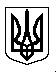 